АДМИНИСТРАЦИЯСИБИРЦЕВСКОГО ГОРОДСКОГО ПОСЕЛЕНИЯПОСТАНОВЛЕНИЕ04 февраля 2022г.                                пгт. Сибирцево                                              № 33ПОСТАНОВЛЯЕТ:Внести изменения в муниципальную программу «Развитие физической культуры, школьного спорта и массового спорта на территории Сибирцевского городского поселения 2022–2024гг.», утвержденную постановлением администрации Сибирцевского городского поселения от 02.06.2021г. № 171 (в редакции постановлений администрации Сибирцевского городского поселения от 24.01.2022г. № 16), изложив приложение №  2 в новой редакции (прилагается).2. Обнародовать настоящее постановление на официальном сайте Сибирцевского городского поселения www.sibircevo.ru.           3. Настоящее постановление вступает в силу с момента обнародования на официальном сайте Сибирцевского городского поселения.          4. Контроль исполнения настоящего постановления возложить на начальника 2 отдела администрации Сибирцевского городского поселения.Глава администрации Сибирцевского городского поселения                                                          В.В. Седин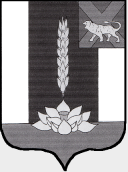 О внесении изменений в муниципальную программу «Развитие физической культуры, школьного спорта и массового спорта на территории Сибирцевского городского поселения                         2022 - 2024гг.» В целях корректировки программы, с учетом возможностей средств бюджета Сибирцевского городского поселения на 2022г., руководствуясь Федеральным законом от 06.10.2003г. № 131-ФЗ «Об общих принципах организации местного самоуправления в Российской Федерации», Уставом Сибирцевского городского поселения Черниговского муниципального района Приморского края, администрация Сибирцевского городского поселения 